INNOWACJA PEDAGOGICZNA„PRZEDSZKOLACY – MALI POLACY”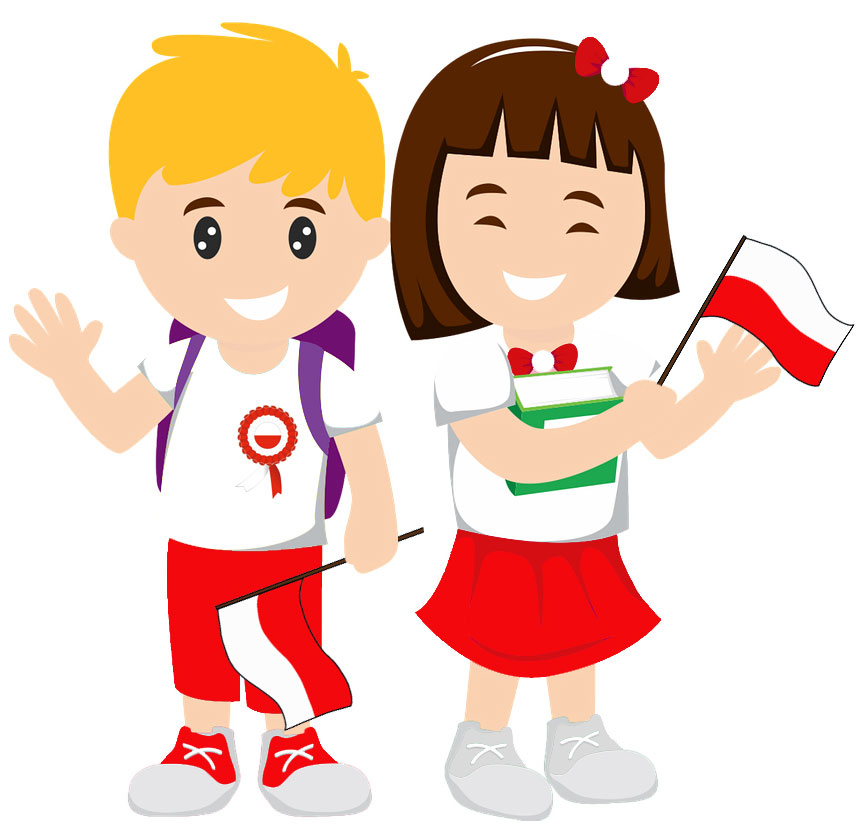 Grafika: https://pracaplastyczna.pl/images/materialy/inne/symbole-narodowe/dzieci-swieto-narodowe.jpgWSTĘPWychowanie patriotyczne powinno być wdrażane już od najmłodszych lat. Przedszkole jest idealnym miejscem do tego, aby kształtować postawy patriotyczne u dzieci, ponieważ to właśnie w wieku przedszkolnym formują się fundamenty osobowości. Przedszkole kształtuje u młodego pokolenia cechy charakteru, pierwsze postawy, czy też pewne wyniesione z domu nawyki. Aby osiągnąć sukces ważne jest stosowanie odpowiednich metod opartych 
na aktywizacji wychowanków oraz tworzenie sytuacji, w których dzieci mają kontakt 
z bliższym i dalszym środowiskiem. Nasze działania pozwolą stworzyć więź emocjonalną dziecka z rodziną i rówieśnikami, przygotują dzieci do pełnienia ról społecznych, uwrażliwią wychowanków na dostrzeganie wartości, piękna ojczyzny, ale przede wszystkim zbudują u dzieci dojrzałe, trwałe postawy patriotyczne.OPIS INNOWACJIAutorki: Natalia Sałata, Dalia Bruska Adresaci: grupa 3-latków (Misiów) i 3-4-latków (Krasnoludków)Placówka: Przedszkole Samorządowe nr 2 im. Jana Brzechwy w CzerskuCzas trwania: 04.09.2023 – 21.06.2024Rodzaj innowacji: organizacyjno-metodycznaWarunki realizacji: innowacja realizowana w ramach zajęćWychowanie patriotyczne i obywatelskie odgrywa niezwykle istotną rolę. Kształtowanie postaw patriotycznych przygotowuje bowiem do pracy i życia w społeczeństwie. Patriotyzm to nie tylko przywiązanie do swojego kraju, jego kultury, czy obyczajów, to przede wszystkim oddanie, umiłowanie i szacunek, a nawet gotowość do poświęceń dla dobra ojczyzny. Należy też zaznaczyć, że nikt z nas nie urodził się patriotą. Patriotyzm należy wdrażać powoli poprzez oddziaływania dydaktyczno-wychowawcze. Przed nauczycielem stoi zatem ważne zadanie, jakim jest kształtowanie 
w wychowankach patriotyzmu, ponieważ to właśnie nauczyciel przygotowuje kolejne pokolenia. Przywiązanie do swojego miasta i kraju budzić trzeba już od najmłodszych lat, a można to robić 
na różne sposoby. Ciekawą dla dzieci formą są konkursy plastyczne, wycieczki, czy spotkania z ludźmi, którzy przybliżają historię regionu.Innowacja pedagogiczna „Przedszkolacy - mali Polacy” stawia nie tylko na uatrakcyjnienie zajęć, przede wszystkim ma na celu uwrażliwianie dzieci na piękno swoje kraju, pobudzanie zamiłowania do swojej ojczyzny. Innowacja ponadto podejmuje działania pedagogiczne, mające na celu przybliżenie dzieciom treści związanych z patriotyzmem oraz wzbogacenie ich wiedzy w zakresie przynależności do Polski i Europy.CELECele główne:tworzenie więzi z krajem ojczystym;uwrażliwianie na piękno regionu, jak i całego kraju;utrwalanie symboli narodowych oraz rozbudzanie szacunku wobec tych symboli;kształcenie postaw patriotycznych;pielęgnowanie polskich tradycji;uwrażliwianie na piękno języka polskiego i zachęcanie do posługiwania się poprawną polszczyzną.METODY, FORMYMetody:oglądowa – obserwacja i pokaz, udostępnianie sztuki: utwory literackie, utwory muzyczne, dzieła graficzne oraz inne dzieła sztuki plastycznej, teatralnej i muzycznej.słowna - rozmowy, opowiadania, zagadki, objaśnienia, instrukcje, uczenie wierszy, piosenek, tekstów.czynna - oparta na bezpośrednim działaniu dzieci.Formy pracy:indywidualna,zbiorowa,zespołowa.HARMONOGRAMEWALUACJA obserwacja dzieci, ich zachowań;rozmowa z dziećmi;analiza wytworów prac dzieci.BIBLIOGRAFIA:Stymulowanie w procesie edukacyjnym przedszkola dziecięcej aktywności w budowaniu więzi z małą i dużą Ojczyzną / Maria Królica // W: Relacje i konteksty (w) edukacji elementarnej / pod red. Ireny Adamek, Magdaleny Grochowalskiej i Ewy Żmijewskiej. – Kraków: Wydawnictwo Naukowe Uniwersytetu Pedagogicznego, 2010. Czasopisma:Kozubek J., „Jestem Polakiem!”, Wychowanie w Przedszkolu – 2017, nr 6, s. 12-19.Święty U., „Mój dom-nasz kraj”, Wychowanie w Przedszkolu – 2006, nr 10, s. 26-28.Ponikowska I., „Nasza Ojczyzna”, Wychowanie w Przedszkolu – 2010, nr 10, s. 38-39.MIESIĄCZADANIEZADANIEZADANIEWRZESIEŃPoznawanie imion 
i nazwisk koleżanek 
i kolegów z grupy, próby podawania adresu zamieszkania.Zapoznanie 
z zabawami ludowymi, „Chodzi lisek koło drogi”, „Mam chusteczkę haftowaną”.PAŹDZIERNIKNauka wiersza Władysława Bełzy „Katechizm polskiego dziecka”.Nauka Hymnu Polski – Mazurka Dąbrowskiego. Zwracanie uwagi na prawidłową postawę podczas śpiewania.Wycieczka 
na Cmentarz Parafialny 
w Czersku – zapoznanie 
ze zwyczajem związanym ze Świętem Zmarłych oraz na Cmentarz Honorowy w celu upamiętnienia ludzi, którzy walczyli 
o wolność naszej ojczyzny. LISTOPADWykonanie kotylionów.Zapoznanie z historią Narodowego Święta Niepodległości 
w formie prezentacji multimedialnej. Odśpiewanie na holu głównym przedszkola Hymnu Polski przez wszystkie grupy 
o godzinie 11:11.Nauka piosenki „Ważna data” 
(sł. Magdalena Nowak, muz. Gabriela Gąsior)GRUDZIEŃZaznajomienie 
z regionalnymi tradycjami bożonarodzeniowymi.Wykonanie ozdoby choinkowej.STYCZEŃPoznawanie rodzinnej historii – przyniesienie przez dzieci rodzinnych fotografii. Zorganizowanie w sali przedszkolnej kącika rodzinnego – mini wystawy ze zdjęciami  rodzinnymi.LUTYPrzedstawienie dorobku sławnych, cenionych Polaków – przekaz ustny, prezentowanie zdjęć postaci.Zorganizowanie wystawy ilustrującej twórczość lub dokonania rodaków „Znani, cenieni Polacy” – Mikołaj Kopernik, Jan Matejko, Fryderyk Chopin, Jan Paweł II, itp.MARZECZapoznanie 
z tradycjami wielkanocnymi naszego regionu.KWIECIEŃPrzybliżenie dzieciom kultury kaszubskiej 
w formie ustnej, obrazkowej, filmiku edukacyjnego oraz filmu przedstawiającego tańce kaszubskie. Zaproszenie 
do przedszkola gościa, który zainteresuje przedszkolaków kulturą Kaszub.Zaproszenie pracownika Biblioteki Publicznej w Czersku w celu zapoznania dzieci z regionalnymi legendami, 
np. z „Legendą 
o powstaniu Kaszub”.MAJUpamiętnienie rocznicy uchwalenia Konstytucji 3 Maja – uroczyste odśpiewanie hymnu, prezentacja multimedialna (utrwalenie symboli narodowych, zapoznanie ze Świętem Pracy, Dniem Flagi Rzeczypospolitej Polskiej oraz Świętem Narodowym Trzeciego Maja).Zapoznanie dzieci 
z  „Legendą o Lechu, Czechu i Rusie” oraz innymi legendami, które dotyczą powstania państwa polskiego.Nauka piosenki „Jestem Polakiem” (sł. Magdalena Nowak, muz. Gabriela Gąsior).CZERWIECKonkurs plastyczny „Moje miasto – Czersk” – zaprojektowanie pocztówki.Zorganizowanie wystawy z pracami dzieci, które brały udział w konkursie.Przybliżenie wiadomości na temat rodzinnego miasta, poznanie herbu Czerska.Zapoznanie dzieci 
z piosenką o rodzinnej miejscowości - „Czersku mój”.